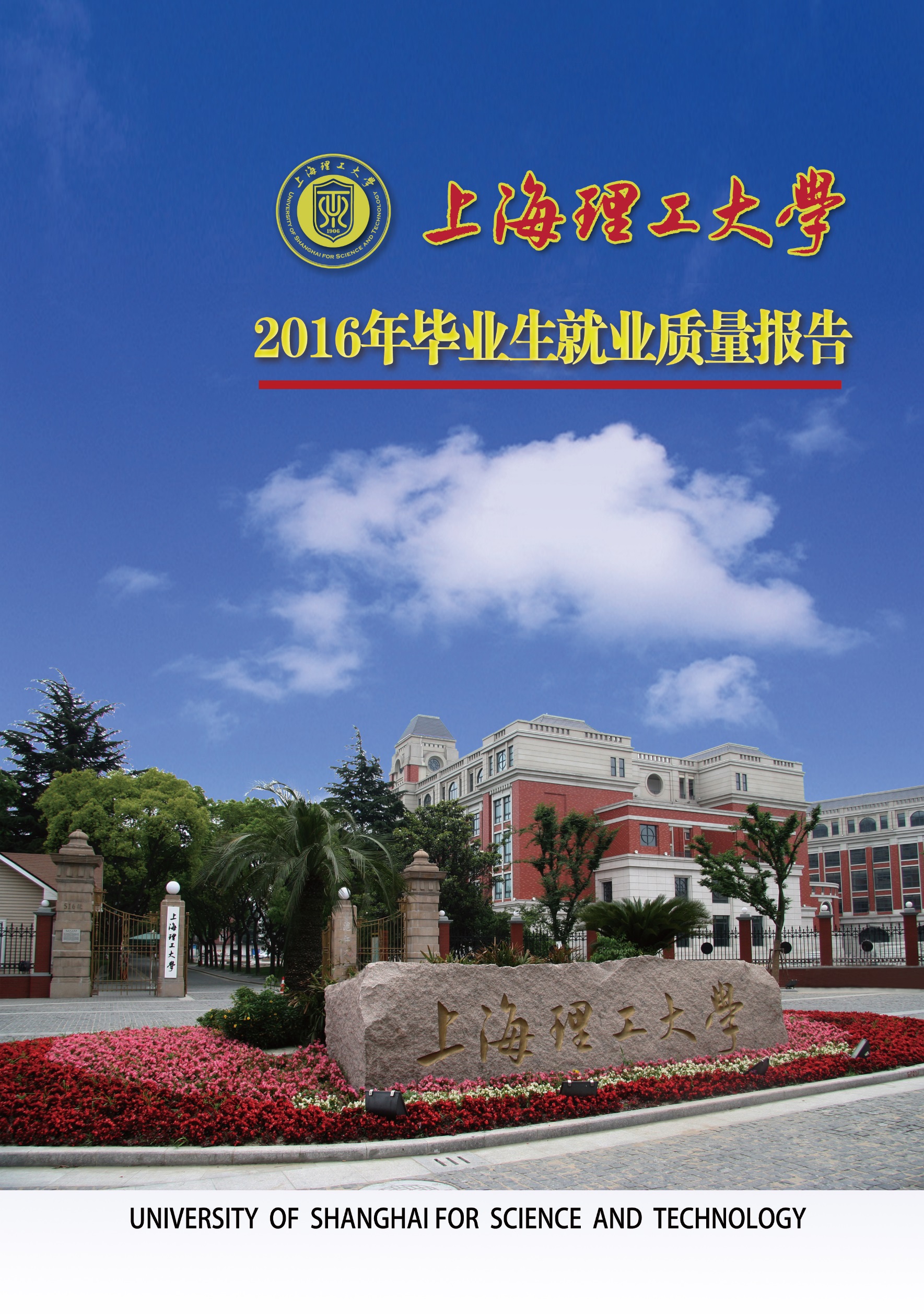 目  录第一章 前言	1第二章 毕业生基本情况	22.1 毕业生学历分布	22.2 生源地分布	22.3 性别组成	32.4 学科分布	42.4.1 本科毕业生学科分布	42.4.2 研究生毕业生学科分布	5第三章 毕业生就业状况及相关指标分析	63.1 毕业生基本就业状况	63.1.1 各学历层次毕业生就业状况	63.1.2 不同性别毕业生就业状况	63.1.3 不同生源地毕业生就业状况	73.2 毕业生就业流向	83.2.1 签约单位地区流向分布	83.2.2 签约单位行业流向分布	93.2.3 签约单位性质流向分布	93.3升学情况分析	103.4 来校招聘单位情况	103.4.1 就业信息服务网招聘信息发布情况	103.4.2 举办招聘会、宣讲会情况	113.5 就业单位录用人数情况	113.6 基层就业情况	123.7 未就业毕业生情况	12第四章 就业发展趋势	134.1 近三年就业率变化趋势	134.2 近三年国内升学变化趋势	134.3 近三年出国（境）变化趋势	144.4 近三年基层就业变化趋势	154.5 近三年非上海地区就业变化趋势	154.6 近三年不同性别毕业生就业变化趋势	16第五章 就业工作主要举措	17第六章 就业调研与分析	196.1 毕业生的就业满意度	196.2 用人单位对我校毕业生的满意度	206.3 调研分析	21第七章 就业对教育教学的反馈	22附件一：2016年各学院本科毕业生就业情况统计表	23附件二：2016年各学院研究生毕业生就业情况统计表	23附件三：2016年各本科专业毕业生就业情况统计表	24附件四：2016年各研究生专业毕业生就业情况统计表	26第一章 前言在“做精品本科、争一流学科、创百强大业”的办学目标引领下，上海理工大学围绕“工程型、创新性、国际化”的人才培养定位，致力于培养头脑有思想、眼光国际化的学生，持续贯彻“对接行业、改造专业、引导就业、鼓励创业”的理念，在传承中创新，在创新中发展，着力实现师资队伍与学科建设、人才培养质量、学校事业发展动力三方面的突破，力争把学校建设成为“卓越工程教育”上海市属旗舰高校，全国工程教育示范高校。2016年，面对严峻的就业形势，学校高度重视，紧紧抓住上海加快建设具有全球影响力的科技创新中心的契机，圆满完成了年度就业工作任务，学生就业率创出了近年新高，整体就业工作水平位居市属高校前列。我校2016届毕业生总人数为6389人。截止到2016年8月31日，全校毕业生就业率为97.54%。其中，国内外升学率为16.72%，毕业生到制造业等重点领域就业1489人，占签约人数的38.3%，到建筑业、邮电通信、计算机信息业就业866人，占签约人数的22.27%，到基层就业的学生人数是2353人，占毕业生总数的36.83%。第二章 毕业生基本情况上海理工大学2016年毕业生（不包含国外留学生）共计6389人，其中研究生2007生人，本科生4382人。2.1 毕业生学历分布我校2016年毕业生中，博士生28人，占毕业生总人数的0.44%；硕士生1979人，占毕业生总人数的30.98%；本科生4382人，占毕业生总人数的68.59%。图2-1  毕业生学历分布2.2 生源地分布我校2016年毕业生中，上海生源毕业生人数为1499人，占毕业生总人数的23.46%；非上海生源毕业生4890人，占毕业生总人数的76.54%。各省、市、自治区毕业生的具体分布如表2-1所示。表2-1  各省、市、自治区毕业生分布2.3 性别组成我校2016毕业生中，男生人数为3634人，占毕业生总人数的56.88%；女生人数为2755人，占毕业生总人数的43.12%。不同学历层次毕业生的性别组成情况如图2-2所示。图2-2  不同学历层次毕业生性别组成2.4 学科分布2.4.1 本科毕业生学科分布2016年我校本科专业分布在经济学、文学、理学、工学及管理学五大学科门类。其中工学学生最多，占61.64%，理学最少，占3.01%。图2-3  本科毕业生学科大类组成2.4.2 研究生毕业生学科分布2016年我校研究生专业分布在工学、管理学、经济学、文学、理学、法学六大学科门类。其中工学学生最多，占62.83%，法学最少，占1.44%。图2-4  研究生学科大类组成第三章 毕业生就业状况及相关指标分析3.1 毕业生基本就业状况截止2016年8月31日，我校2016届毕业生就业率为97.54%，其中：签约率60.85%，国内升学率9.08%，出国（境）留学比例7.64%，直接签订合同就业比例11.79%，参与国家地方项目学生比例0.45%，定向委培学生比例4.18%，灵活就业比例3.55%。3.1.1 各学历层次毕业生就业状况我校2016年毕业生中，博士生就业率为89.29%，硕士生就业率为96.36%，本科生就业率为98.13%。各学历层次毕业生的具体就业去向情况如图3-1所示，其中签约率硕士生最高，国内升学率、出国（境）学生比例本科生最高。图3-1  各学历层次毕业生就业去向3.1.2 不同性别毕业生就业状况我校2016年毕业生中，男生就业率略高于女生，男生为97.85%，女生为97.13%。具体就业去向情况如图3-2所示，其中签约率男生明显高于女生，高出3.54个百分点；出国（境）学生比例女生明显高于男生，高出4.12个百分点。图3-2  不同性别毕业生就业去向3.1.3 不同生源地毕业生就业状况我校2016年毕业生中，上海生源和非上海生源毕业生就业率基本持平，上海生源为97.53%，非上海生源为97.55%。具体就业去向情况如图3-3所示，其中签约率和国内升学率非上海生源明显高于上海生源，分别高出5.95个百分点和6.28个百分点，出国（境）学生比例上海生源明显高于非上海生源，高出5.18个百分点。图3-3  不同生源地毕业生就业去向3.2 毕业生就业流向3.2.1 签约单位地区流向分布2016年我校签约毕业生的就业地区流向覆盖了30个省、市、自治区。以流向上海市为最多，为78.81%。具体就业地区流向如表3-1所示。表3-1  签约单位地区流向统计表3.2.2 签约单位行业流向分布签约毕业生中，流向前三的单位行业类型分别是制造业、邮电通信和计算机信息业、教育科研、文广、体育卫生和社会福利业，分别占总签约人数的38.3%、14.61%、12.65%。具体单位行业流向如图3-4所示。图3-4  签约单位行业流向3.2.3 签约单位性质流向分布签约毕业生中，按流向比例依次是中小企业（含民营、私营企业等）、三资企业、国有企业、机关和事业单位（包括政府机关、高校、科研院所及其他事业单位），分别占总签约人数的44.34%、25.08%、24.33%和6.25%。图3-5  签约单位性质流向3.3升学情况分析1、国内升学2016届毕业生国内升学580人，总体升学率为9.08%。各学历层次的升学情况及攻读本校、外校情况如表3-2所示。表3-2  各学历层次升学情况统计表2、出国（境）留学2016届毕业生出国（境）留学488人，总体出国（境）比例为7.64%。其中，研究生出国（境）人数为18人，占研究生总人数的0.90%，本科生出国（境）人数为470人，占本科生总人数的10.73%。3.4 来校招聘单位情况3.4.1 就业信息服务网招聘信息发布情况2016年度，注册单位发布职位4875条，需求毕业生38879人。具体单位注册和职位发布情况如表3-3、表3-4所示。表3-3注册单位发布职位的学历要求组成表3-4  注册单位发布职位的职位类别组成2016年度，由学校学生就业指导中心直接发布招聘信息359条，需求岗位1217个，需求人数6469人。3.4.2 举办招聘会、宣讲会情况2016年度举办大型招聘会3场，专场招聘会4场，“Friday招聘会”3场，校级层面校园宣讲会103场，总计参会单位1448家，需求岗位7226个，需求人数37700人。具体如表3-5所示。表3-5  举办各类招聘会统计表3.5 就业单位录用人数情况签约毕业生分布在2497家单位，平均每家单位录用1.56人。签约人数2人及以上的有553家，更有23家签约人数超过了10人。具体如表3-6所示。表3-6  单位签约人数统计3.6 基层就业情况学校紧紧围绕《关于引导和鼓励高校毕业生面向基层就业的意见》等有关文件精神，鼓励和引导毕业生面向城乡基层、中西部地区以及民族地区、贫困地区和艰苦边远地区就业。2016届毕业生中面向基层就业的数量为2353人，占毕业生总数的36.83%。3.7 未就业毕业生情况全校未就业毕业生157人，其中本科生82人，研究生75人。具体未就业毕业生情况如图3-6所示。图3-6  未就业毕业生构成第四章 就业发展趋势4.1 近三年就业率变化趋势近三年就业情况变化趋势如图4-1所示。我校毕业生总体就业情况良好，就业率逐年上升，并均保持在95%以上，就业水平较高，其中本科毕业生2016年就业率为历年最高。图4-1  近三年毕业生就业率4.2 近三年国内升学变化趋势近三年国内升学情况变化趋势如图4-2所示，我校毕业生国内升学率逐年下降，2016年为9.08%。其中研究生学历由于本身学历层次较高，所以国内升学率较低，每年均低于3%；本科生国内升学率逐年略降，2016年较2015年下降0.02个百分点，为12.35%。图4-2  近三年毕业生国内升学率4.3 近三年出国（境）变化趋势近三年出国（境）情况变化趋势如图4-3所示，我校毕业生出国（境）比例基本稳中有升。其中，研究生学历层次由于本身学历层次较高，所以出国（境）比例较低，每年均低于2%；本科生出国（境）比例2016年增幅明显，较2015年增加2.99个百分点，为10.73%。图4-3  近三年毕业生出国（境）比例4.4 近三年基层就业变化趋势近三年基层就业变化趋势如图4-4所示。学校重视、鼓励和引导毕业生面向城乡基层、中西部地区以及民族地区、贫困地区和艰苦边远地区就业。我校毕业生基层就业毕业生比例逐年上升，2016年为36.83%。图4-4  近三年毕业生基层就业比例4.5 近三年非上海地区就业变化趋势近三年非上海地区就业变化趋势如图4-5所示。我校签约毕业生中非上海地区就业毕业生比例出现持续下降现象，2016年为21.19%。图4-5  近三年毕业生非上海地区就业比例4.6 近三年不同性别毕业生就业变化趋势近三年不同性别毕业生就业变化趋势如图4-6所示。男女生就业率均逐年上升，男生就业率略高于女生。图4-6  近三年不同性别毕业生就业率第五章 就业工作主要举措上海理工大学坚决贯彻落实《国务院关于进一步做好新形势下就业创业工作的意见》和《上海市教育委员会、上海市人力资源和社会保障局关于做好2016年上海高校毕业生就业创业工作的通知》的文件精神，紧紧把握上海建设具有全球影响力的科技创新中心的契机，紧跟 “高峰高原”学科建设的步伐，聚焦“先进制造科技创新与人才培养”内涵建设主题，将“为学生的终身发展”的理念贯穿于学校的就业工作中，强化学生就业竞争能力和职业发展能力的培养，在确保毕业生充分就业的基础上，不断提升毕业生就业质量。1.引入资源，实施精准就业服务。2016年度，我校围绕《教育部办公厅关于开展全国普通高校毕业生精准就业服务工作的通知》的精神，积极引入社会资源，与iintern注智和新锦城等就业服务机构密切合作，利用就业网、手机短信、就业APP、微信等渠道搭建学生提供精准服务平台，为毕业生提供政策、指导和岗位信息精准对接服务。特别是对学业和家庭经济较差的双困生、少数民族学生等就业能力不够的同学展开门诊式的就业指导，帮助他们尽快实现就业创业。同时学校十分注重网络平台信息安全管理，确保毕业生个人信息安全。2.对接行业，校企协同服务就业。对接“中国制造2025”，结合“一带一路”“长江经济带”“京津冀协同发展”等国家重大发展战略，学校聚焦上海市先进制造业与现代服务业发展需求，深化“先进制造科技创新与人才培养”内涵建设，以行业需求和社会发展确定人才培养目标和优化学科布局。二级学院的书记、院长带队拜访与我校专业对口的国家重点行业，深入对接行业的用人需求，搭建与知名企业的实习交流平台，引导毕业生到新能源、新材料、智能制造、生物医药、电子信息、节能环保等战略新兴产业以及文化产业、现代服务业、创新创意产业、互联网、物联网、现代农业、公益服务等领域实施就业。3.搭建平台，大力推进创新创业。学校坚决贯彻落实《国务院办公厅关于深化高等学校创新创业教育改革的实施意见》，不断深化创新创业教育与实践改革，大力发展众创空间，激发学生的创新创业热情，使在校大学生创新创业蔚然成风。2016年，学校整合校内场地条件和基础设施，依托大学生发展中心，划拨总面积约2000㎡的场地，投资200余万元，在校园本部建设集“指导教育、实践培训、项目孵化、成果转化”四维合体的大学生创新创业孵化基地，每年为不少于200名创业学生提供系统的实践培训，孵化10-20个创新创业项目，引入4-5家企业进行企业实战模拟，成为我校大学生大学创新创业的福地与乐园。4．信息优化，建设智慧就业门户。随着“互联网+”战略引入高等教育，“智慧就业”正式步入历史舞台。我校依托原有自主开发和运维的就业信息网，不断优化就业信息平台，将学生信息系统和企业互动招聘系统、招聘会/宣讲会在线报名系统、在线职业咨询预约系统、网络调查问卷系统、网上职业测评系统、网络职业教育系统、大学生创业与职业测评系统、档案管理与查询系统、就业信息发布系统、就业数据管理平台等十个系统平台进行资源整合，建设智慧就业门户，实现大数据共享，为学生提供全方位、多渠道就业服务，有效提升了我校就业工作的水平和效率。第六章 就业调研与分析6.1 毕业生的就业满意度样本基本情况：本次调研的有效样本共计857个，其中男生占60.68%，女生占39.32%。有效样本涉及经、管、文、工、理五个学科、13个学院。1．样本总体就业满意度已就业样本工作满意度98.6%。不同学院样本对的工作满意度存在显著差异，满意度较高的为能源与动力工程学院、光电信息与计算机工程学院、机械工程学院、环境与建筑学院、医疗器械与食品学院、中英国际学院、中德学院、材料科学与工程学院，均超过99%。2．样本对就业服务的评价及需求样本对学校、学院就业指导服务工作方面的总体满意度为96.23%。在对就业工作需要加强的方面看，数据显示，毕业生们认为学校就业服务工作最需要加强的是实习推荐，其次是咨询服务，第三是招聘会信息，第四是就业手续办理。求职指导、职业生涯教育、网络服务也有一定的比例。对于这些服务的需求，学生就业指导中心将契合毕业生需求，加强各方面工作的开展。图6-1  就业服务工作需要加强的方面6.2 用人单位对我校毕业生的满意度2016年度，我校共调研760家用人单位，覆盖全校13个本科学院所在15个行业。回收问卷733份，其中有效问卷714份，有效率达97.4%。样本用人单位性质图6-2  样本用人单位性质2．整体评价从整体评价的角度，选择“满意”占72.13%，“很满意”占17.93%，总体满意度为90.06%。3．能力评价调研从自我调控能力、与他人相处能力、环境适应能力、表达与表现能力等10个维度让用人单位给出等级评价，具体结果如表6-1。表6-1  用人单位对我校毕业生的能力评价单位普遍对我校学生的各项指标持较高评价，其中，与他人相处能力、沟通与合作能力和理想信念与道德自律三项均分均超过4.00，用人单位对这三项评分最高，而学习与创新开拓能力和组织与影响他人能力两项均分则低于3.8。4．知识评价除了个人能力方面，调研还重点考察了单位对我校毕业生知识体系方面的评价情况。在专业及综合知识储备上，83%的单位认为我校学生“非常充足”或“比较充足”，仅有1%认为“较为欠缺”。即使与其他重点大学毕业生相对比，我校学生在专业知识和技术能力上依然存在一定的优势，或体现出各有所长的特点，仅3.5%的单位认为存在差距。6.3 调研分析1．毕业生的总体满意度较高。在调研中，性别、就业单位的性质、工作类别、签约年限、所学专业与兴趣是否吻合等均对就业满意度有影响，从调研结果看，毕业生的就业满意度总体较好。2．用人单位对我校毕业生整体评价较好。根据用人单位对我校学生的整体评价和对不同知识、能力维度的评价，我校大多数毕业生能够胜任目前所从事的工作，无论是敬业精神还是业务能力，绝大部分毕业生都得到用人单位的肯定。3．就业个性化需求增多。95后毕业生就业指导的个性化需求明显增多，选择自由职业、继续考研、继续考公务员、不愿意就业的学生比例逐年增长，加大了就业工作的难度。4．供需矛盾仍然凸显。就业市场中提供岗位量最多的是民企和私企，中小企业需求量大，但是毕业生就业岗位预期首选国企和事业单位的意愿强烈，不愿意去中小企业就业，人才供需矛盾仍然凸显。第七章 就业对教育教学的反馈学校在未来的教育教学中始终要坚持“做精品本科、争一流学科、创百强大业”的办学目标，围绕“工程型、创新性、国际化”的人才培养定位，对接行业需求，优化专业结构，致力于培养适应社会发展需要的高素质毕业生。 1．立足人才培养定位，优化人才培养方案。随着“专业为王”时代的到来，我校紧密参照社会用人单位的需求进行专业结构调整，优化专业培养方案，根据就业状况对专业进行及时调整和长远规划，建立预警和退出机制，以就业状况优化人才培养。同时，给学生更多选专业的机会，允许学生选择专业，既是在现有教学资源和教学管理制度制约下尽可能满足学生学习需求，也是为了提高教学资源利用率、促进专业结构优化，提升学生在就业中的专业优势。2．对接国家战略目标，培养行业优秀人才。紧密对接国家“2025”战略需求，聚焦“先进制造科技创新与人才培养”内涵建设主题，以行业需求和社会发展确定人才培养目标和体系。加强与跨国、跨地区的龙头企业建立际合作关系，通过与知名企业的实习交流平台的搭建，让更多学生到著名企业参与工程设计与实践训练项目，实现优秀拔尖人才培养。3．结合就业市场需求，建立就业倒推机制。做好知名企业和重要行业的走访与调研，深入研究分析本科生招生、培养以及就业工作中的关联性问题，建立招生-培养-就业联动倒推机制，为招生、培养、专业改革等提供决策依据，进而深化学校教育教学改革，提升人才培养质量。4．推进创新创业教育，提升就业创业层次。紧紧把握“大众创业、万众创新”带来的机遇，整合学校三个国家级实验教学示范中心、大学生领导力研究中心以及工程实训中心等教学资源，构筑校内高水平实践和实训平台，推进校内各部门协同开展大学生创新创业理论与实践教育，全方位、多层次地提升学生创新创业能力，实现培养 “专业+创业”复合型优秀人才的目标，实现我校学生就业创业上水平、上层次。附件一：2016年各学院本科毕业生就业情况统计表附件二：2016年各学院研究生毕业生就业情况统计表附件三：2016年各本科专业毕业生就业情况统计表附件四：2016年各研究生专业毕业生就业情况统计表生源地本科生本科生研究生研究生合计合计生源地人数比例人数比例人数比例北京410.94%10.05%420.66%天津400.91%50.25%450.70%河北982.24%150.75%1131.77%山西1092.49%783.89%1872.93%内蒙671.53%251.25%921.44%辽宁641.46%140.70%781.22%吉林591.35%120.60%711.11%黑龙江691.57%150.75%841.31%上海128529.32%21410.66%150023.48%江苏1723.93%31915.89%4907.67%浙江1543.51%512.54%2053.21%安徽3337.60%24312.11%5769.02%福建1172.67%201.00%1372.14%江西1222.78%773.84%1993.11%山东1353.08%24112.01%3765.89%河南1964.47%30315.10%4997.81%湖北912.08%1788.87%2694.21%湖南1333.04%643.19%1973.08%广东681.55%130.65%811.27%广西1393.17%170.85%1562.44%海南541.23%00.00%540.85%重庆631.44%50.25%681.06%四川1523.47%221.10%1742.72%贵州1383.15%110.55%1492.33%云南1162.65%50.25%1211.89%西藏10.02%00.00%10.02%陕西541.23%190.95%731.14%甘肃1353.08%241.20%1592.49%青海00.00%10.05%10.02%宁夏801.83%100.50%901.41%新疆932.12%50.25%981.53%台湾30.07%00.00%30.05%香港10.02%00.00%10.02%省、市、自治区名称本科生本科生研究生研究生合  计合  计省、市、自治区名称人数比例人数比例人数比例北京市331.35%271.88%601.54%天津市120.49%30.21%150.39%河北省70.29%40.28%110.28%山西省70.29%40.28%110.28%内蒙古自治区30.12%20.14%50.13%辽宁省110.45%30.21%140.36%吉林省20.08%00.00%20.05%黑龙江省10.04%00.00%10.03%上海市197180.38%109376.11%306478.81%江苏省582.37%886.13%1463.76%浙江省391.59%483.34%872.24%安徽省351.43%181.25%531.36%福建省140.57%70.49%210.54%江西省60.24%80.56%140.36%山东省251.02%392.72%641.65%河南省160.65%201.39%360.93%湖北省80.33%100.70%180.46%湖南省60.24%40.28%100.26%广东省572.32%322.23%892.29%广西壮族自治区100.41%50.35%150.39%海南省70.29%00.00%70.18%重庆市140.57%40.28%180.46%四川省281.14%50.35%330.85%贵州省170.69%60.42%230.59%云南省230.94%00.00%230.59%西藏自治区00.00%00.00%00.00%陕西省70.29%40.28%110.28%甘肃省150.61%00.00%150.39%宁夏回族自治区130.53%10.07%140.36%新疆维吾尔自治区70.29%10.07%80.21%项目项目硕士博士本科合计攻读本校人数110327338攻读本校升学率0.56%0.00%7.46%5.29%攻读外校人数253214242攻读外校升学率1.26%10.71%4.88%3.79%合计人数363541580合计升学率1.82%10.71%12.35%9.08%需求学历需求职位数需求人数本科228016908专科6613534硕士3421769博士1228不限158016640职位类别需求职位数需求人数兼职79482见习20171全职369532868实习10815358名称参会单位数需求岗位需求人数双创—大时代，众创新，校园创新创业人才招聘会3080250常州市“名校优才引进计划”招聘会8841618192016届毕业生就业招聘会4652461133652016届毕业生春季招聘会252132760382016年就业实习招聘会2989645159太仓新区专场招聘会2984178“梦想进校园 精彩绘人生”校园招聘会96300700“Friday招聘会”（3场）875082063企业校园宣讲会（校级）10310868128签约人数单位数量大于20人411-20人196-10人454-5人742-3人4111人1944选项MeanStd. DeviationMinimumMaximum自我调控能力3.870.71325与他人相处能力4.000.72025环境适应能力3.950.84515表达与表现能力3.950.90415沟通与合作能力4.030.73225实践与操作实施能力3.830.84115学习与创新开拓能力3.780.78725组织与影响他人能力3.720.89115工作责任心3.980.86115理想信念与道德自律4.010.80315学院总人数就业人数就业率能源与动力工程学院37236197.04%光电信息与计算机工程学院67466298.22%管理学院66665498.20%机械工程学院363363100%外语学院25325098.81%环境与建筑学院34834498.85%出版印刷与艺术设计学院63460895.90%医疗器械与食品学院32631797.24%理学院10810698.15%中英国际学院113113100%上海-汉堡国际工程学院122122100%材料科学与工程学院118118100%工程科技学院28528298.95%全校本科合计4382430098.13%学院总人数就业人数就业率能源与动力工程学院20520097.56%光电信息与计算机工程学院43641996.10%管理学院37735092.84%机械工程学院21921397.26%外语学院979597.94%环境与建筑学院145145100.00%出版印刷与艺术设计学院605490.00%医疗器械与食品学院11310895.58%理学院726995.83%材料科学与工程学院11100.00%社会科学学院292896.55%MBA、MPA、MEM25325098.81%全校研究生合计2007193296.26%学院专业总人数就业人数就业率能源与动力工程学院过程装备与控制工程595694.92%能源与动力工程学院热能与动力工程26425897.73%能源与动力工程学院新能源科学与工程494795.92%光电信息与计算机工程学院测控技术与仪器504998%光电信息与计算机工程学院电气工程及其自动化12312097.56%光电信息与计算机工程学院电子科学与技术414097.56%光电信息与计算机工程学院电子信息工程817997.53%光电信息与计算机工程学院光电信息工程10310198.06%光电信息与计算机工程学院计算机科学与技术646398.44%光电信息与计算机工程学院通信工程7171100%光电信息与计算机工程学院网络工程2828100%光电信息与计算机工程学院智能科学与技术343397.06%光电信息与计算机工程学院自动化797898.73%管理学院工商管理(中美合作)838197.59%管理学院工业工程4040100%管理学院公共事业管理504794%管理学院管理科学5858100%管理学院国际经济与贸易928895.65%管理学院会计学11511499.13%管理学院金融学11311299.12%管理学院系统科学与工程717098.59%管理学院信息管理与信息系统4444100%机械工程学院车辆工程105105100%机械工程学院机械设计制造及其自动化258258100%外语学院德语353394.29%外语学院日语4747100%外语学院英语(国际贸易)(中美合作)5151100%外语学院英语(金融与投资)(中美合作)6161100%外语学院英语(科技翻译)595898.31%环境与建筑学院环境工程6767100%环境与建筑学院建筑环境与设备工程12912596.90%环境与建筑学院土木工程152152100%出版印刷与艺术设计学院包装工程353497.14%出版印刷与艺术设计学院编辑出版学8383100%出版印刷与艺术设计学院传播学969295.83%出版印刷与艺术设计学院动画474085.11%出版印刷与艺术设计学院工业设计282692.86%出版印刷与艺术设计学院广告学7474100%出版印刷与艺术设计学院数字印刷232295.65%出版印刷与艺术设计学院艺术设计(工业设计)414097.56%出版印刷与艺术设计学院艺术设计(公共艺术)2222100%出版印刷与艺术设计学院艺术设计(环境艺术)494897.96%出版印刷与艺术设计学院艺术设计(视觉传达)615793.44%出版印刷与艺术设计学院艺术设计(印刷美术设计)524994.23%出版印刷与艺术设计学院印刷工程232191.30%医疗器械与食品学院生物医学工程797696.20%医疗器械与食品学院食品质量与安全535196.23%医疗器械与食品学院药物制剂464597.83%医疗器械与食品学院医疗器械工程979496.91%医疗器械与食品学院医学影像工程5151100%理学院数学与应用数学515098.04%理学院应用化学3232100%理学院应用物理学252496%中英国际学院电子信息科学与技术(中英合作)2424100%中英国际学院工商管理(中英合作)3232100%中英国际学院会展经济与管理(中英合作)3030100%中英国际学院机械设计制造及其自动化(中英合作)2727100%上海-汉堡国际工程学院电气工程及其自动化(中德合作)4747100%上海-汉堡国际工程学院国际经济与贸易(中德合作)4343100%上海-汉堡国际工程学院机械设计制造及其自动化(中德合作)3232100%材料科学与工程学院材料成型及控制工程5858100%材料科学与工程学院材料科学与工程6060100%工程科技学院电气工程及其自动化1111100%工程科技学院机械设计制造及其自动化7685.71%工程科技学院包装工程3333100%工程科技学院数字印刷2525100%工程科技学院印刷工程2323100%工程科技学院生物医学工程626096.77%工程科技学院医疗器械工程6161100%工程科技学院医学影像工程6363100%学院学生类别专业名称总人数就业人数就业率能源与动力工程学院普通博士生制冷及低温工程44100.00%能源与动力工程学院普通博士生工程热物理11100.00%能源与动力工程学院学术型硕士生动力机械及工程1111100.00%能源与动力工程学院学术型硕士生工程热物理2121100.00%能源与动力工程学院学术型硕士生化工过程机械1313100.00%能源与动力工程学院学术型硕士生流体机械及工程88100.00%能源与动力工程学院学术型硕士生热能工程201995.00%能源与动力工程学院学术型硕士生制冷及低温工程363494.44%能源与动力工程学院全日制专业学位硕士生动力工程918997.80%光电信息与计算机工程学院普通博士生测试计量技术及仪器2150.00%光电信息与计算机工程学院普通博士生光学工程8787.50%光电信息与计算机工程学院学术型硕士生测试计量技术及仪器1919100.00%光电信息与计算机工程学院学术型硕士生电机与电器88100.00%光电信息与计算机工程学院学术型硕士生电力电子与电力传动242395.83%光电信息与计算机工程学院学术型硕士生电力系统及其自动化88100.00%光电信息与计算机工程学院学术型硕士生光学工程393692.31%光电信息与计算机工程学院学术型硕士生计算机应用技术171694.12%光电信息与计算机工程学院学术型硕士生计算机系统结构77100.00%光电信息与计算机工程学院学术型硕士生检测技术与自动化装置2121100.00%光电信息与计算机工程学院学术型硕士生精密仪器及机械88100.00%光电信息与计算机工程学院学术型硕士生控制理论与控制工程343397.06%光电信息与计算机工程学院学术型硕士生模式识别与智能系统10990.00%光电信息与计算机工程学院学术型硕士生信号与信息处理2727100.00%光电信息与计算机工程学院学术型硕士生软件工程212095.24%光电信息与计算机工程学院全日制专业学位硕士生电气工程硕士2828100.00%光电信息与计算机工程学院全日制专业学位硕士生光学工程535094.34%光电信息与计算机工程学院全日制专业学位硕士生计算机技术硕士343397.06%光电信息与计算机工程学院全日制专业学位硕士生控制工程硕士383797.37%光电信息与计算机工程学院全日制专业学位硕士生仪器仪表工程硕士302893.33%管理学院普通博士生管理科学与工程66100.00%管理学院普通博士生系统分析与集成3266.67%管理学院学术型硕士生财政学151173.33%管理学院学术型硕士生产业经济学151493.33%管理学院学术型硕士生管理科学与工程282796.43%管理学院学术型硕士生国际贸易学141392.86%管理学院学术型硕士生国民经济学181688.89%管理学院学术型硕士生行政管理121083.33%管理学院学术型硕士生技术经济及管理10880.00%管理学院学术型硕士生交通运输规划与管理171694.12%管理学院学术型硕士生教育经济与管理161275.00%管理学院学术型硕士生金融学2121100.00%管理学院学术型硕士生劳动经济学1010100.00%管理学院学术型硕士生企业管理222090.91%管理学院学术型硕士生区域经济学191894.74%管理学院学术型硕士生数量经济学1313100.00%管理学院学术型硕士生统计学1111100.00%管理学院学术型硕士生系统分析与集成1111100.00%管理学院学术型硕士生系统工程1111100.00%管理学院学术型硕士生会计学111090.91%管理学院全日制专业学位硕士生交通运输工程161593.75%管理学院全日制专业学位硕士生工业工程硕士232191.30%管理学院全日制专业学位硕士生国际商务硕士1818100.00%管理学院全日制专业学位硕士生物流工程硕士373697.30%MBA全日制专业学位硕士生工商管理硕士868396.51%MBA全日制专业学位硕士生公共管理硕士130130100.00%MBA全日制专业学位硕士生工程管理硕士3737100.00%机械工程学院学术型硕士生车辆工程2424100.00%机械工程学院学术型硕士生机械电子工程2323100.00%机械工程学院学术型硕士生机械设计及理论181794.44%机械工程学院学术型硕士生机械制造及其自动化4040100.00%机械工程学院全日制专业学位硕士生车辆工程硕士222195.45%机械工程学院全日制专业学位硕士生机械工程硕士928895.65%外语学院学术型硕士生外国语言学及应用语言学282692.86%外语学院学术型硕士生英语语言文学1717100.00%外语学院全日制专业学位硕士生翻译硕士5252100.00%环境与建筑学院学术型硕士生供热、供燃气、通风及空调工程2020100.00%环境与建筑学院学术型硕士生环境工程1919100.00%环境与建筑学院学术型硕士生环境科学99100.00%环境与建筑学院学术型硕士生结构工程1717100.00%环境与建筑学院学术型硕士生桥梁与隧道工程66100.00%环境与建筑学院学术型硕士生岩土工程77100.00%环境与建筑学院全日制专业学位硕士生环境工程硕士3838100.00%环境与建筑学院全日制专业学位硕士生建筑与土木工程硕士2929100.00%医疗器械与食品学院普通博士生生物系统热科学与技术11100.00%医疗器械与食品学院普通博士生生物医学工程22100.00%医疗器械与食品学院学术型硕士生生物医学工程302996.67%医疗器械与食品学院学术型硕士生食品科学与工程181688.89%医疗器械与食品学院学术型硕士生食品科学11100.00%医疗器械与食品学院全日制专业学位硕士生生物医学工程硕士323196.88%医疗器械与食品学院全日制专业学位硕士生食品工程硕士292896.55%出版印刷与艺术设计学院学术型硕士生新闻传播学282589.29%出版印刷与艺术设计学院学术型硕士生印刷光学工程131184.62%出版印刷与艺术设计学院学术型硕士生数字出版与传播181794.44%理学院学术型硕士生印刷光学工程11100.00%理学院学术型硕士生光学121083.33%理学院学术型硕士生基础数学8787.50%理学院学术型硕士生凝聚态物理1212100.00%理学院学术型硕士生理论物理33100.00%理学院学术型硕士生应用数学2020100.00%理学院学术型硕士生统计学66100.00%理学院学术型硕士生运筹学与控制论55100.00%理学院学术型硕士生绿色化学过程与资源综合利用66100.00%材料科学与工程学院普通博士生化工过程机械11100.00%社会科学学院学术型硕士生马克思主义基本原理1414100.00%社会科学学院学术型硕士生思想政治教育151493.33%